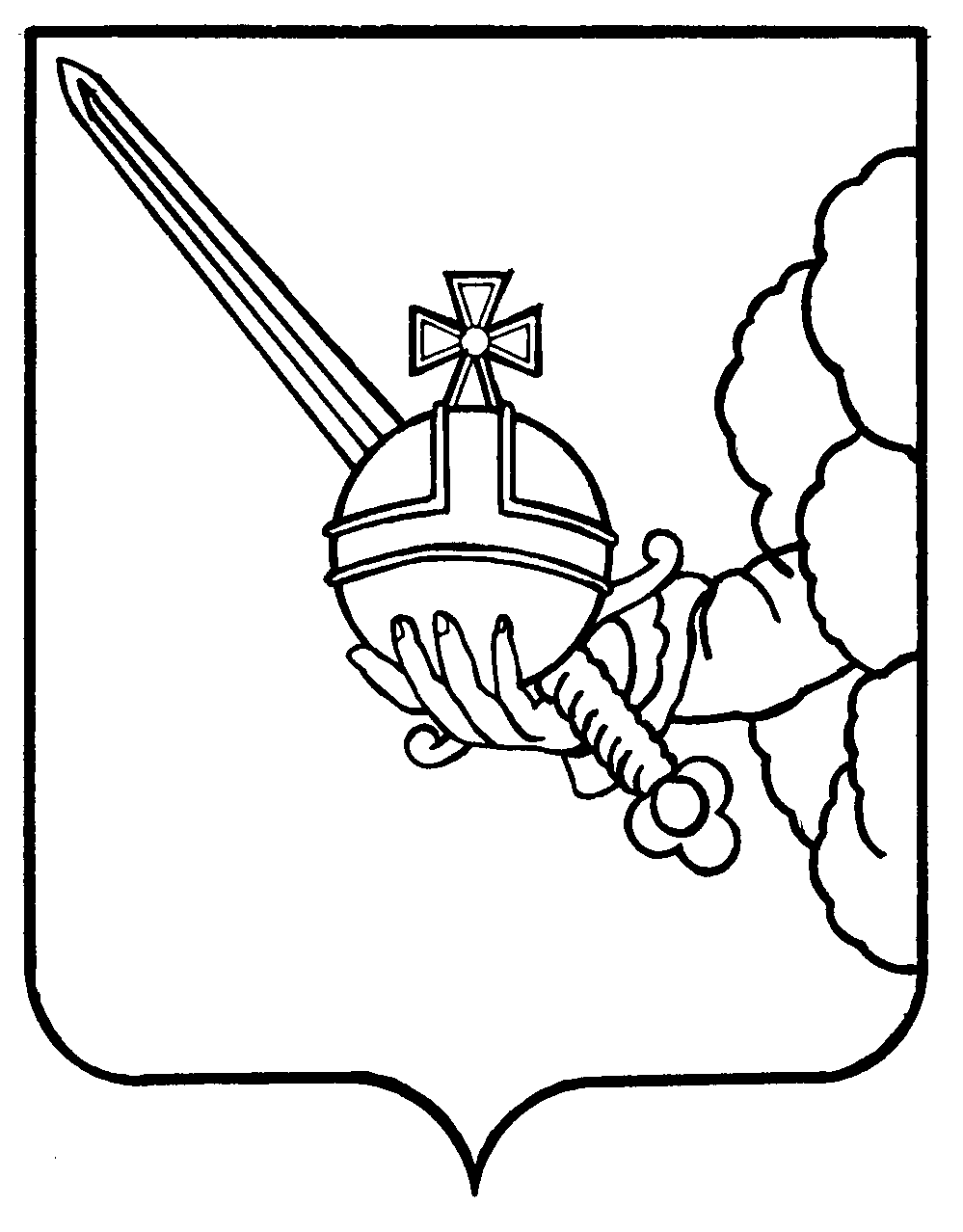 	 		__|                                                                   |Уважаемая Ольга Александровна!Направляем новую редакцию Плана мероприятий Вологодской области по формированию и оценке функциональной грамотности обучающихся на 2021 -2022 учебный год, утвержденную приказом Департамента образования области №2376 от 30 ноября 2021 года. Просим внести соответствующие коррективы в муниципальные Планы мероприятий городского округа по формированию и оценке функциональной грамотности обучающихся общеобразовательных организаций на 2021 - 2022 учебный год и направить их в адрес Управления образования Администрации города Вологды.Дополнительно просим направить информацию о муниципальной команде по формированию функциональной грамотности (6 человек от городского округа) в соответствии с прилагаемой формой (документ в формате word).	Начальник Управления образования Администрации города Вологды					             И.Л.ГуляеваБандяк Ольга Александровна, (8172) 721448Сергина Ирина Эриковна,(8172)724589            17. 12.2021            17. 12.2021№6-1-1-19/10226/159366-1-1-19/10226/159366-1-1-19/10226/15936На №от